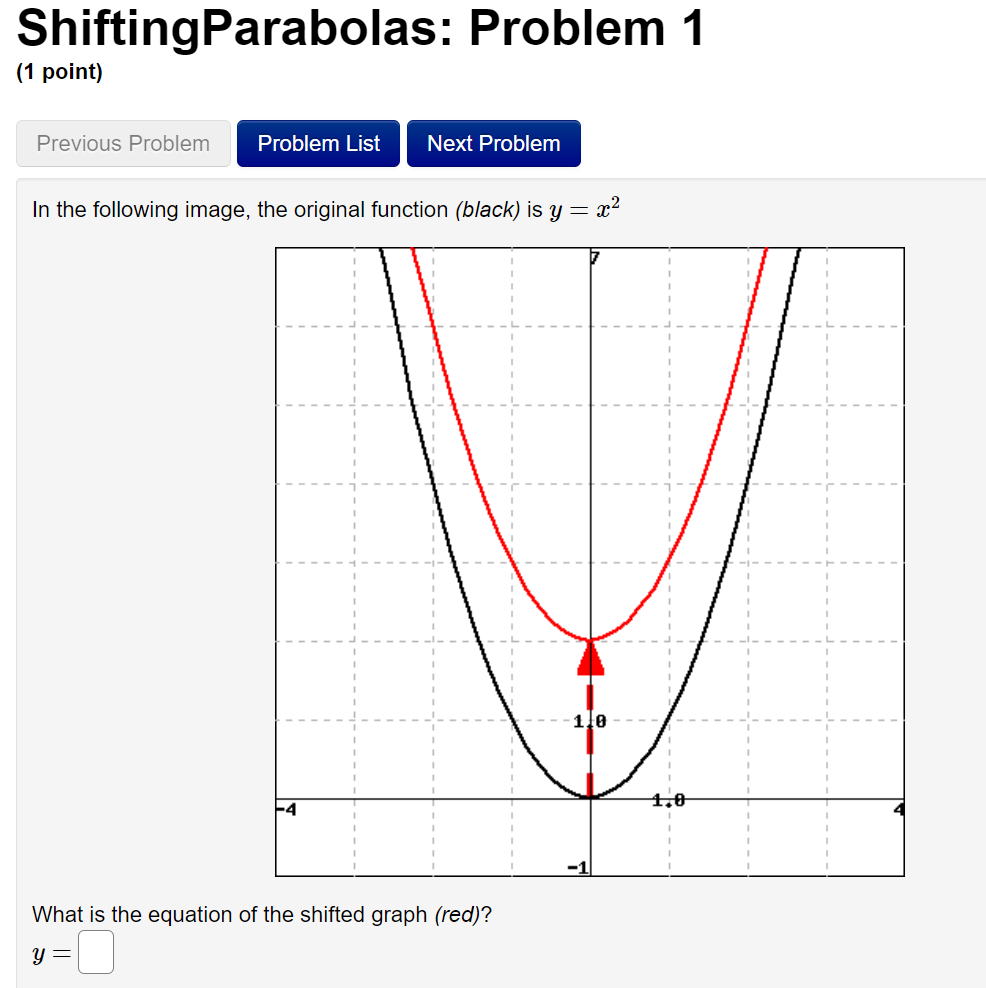 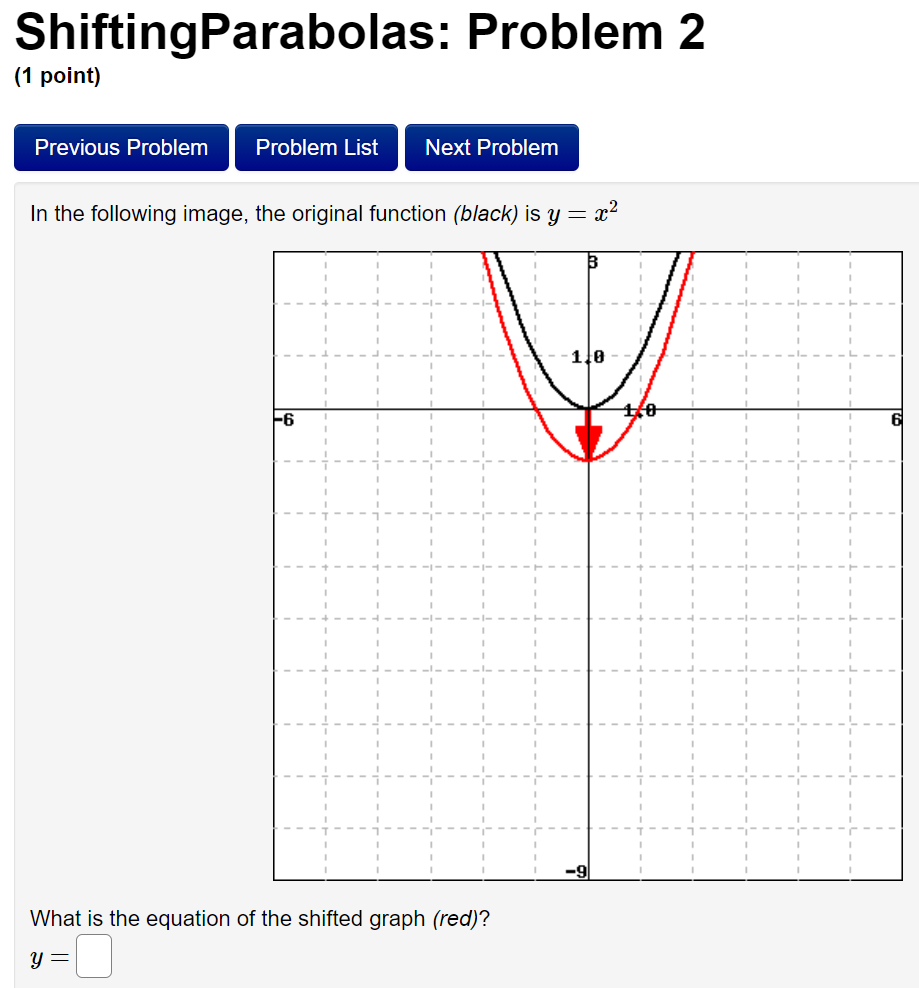 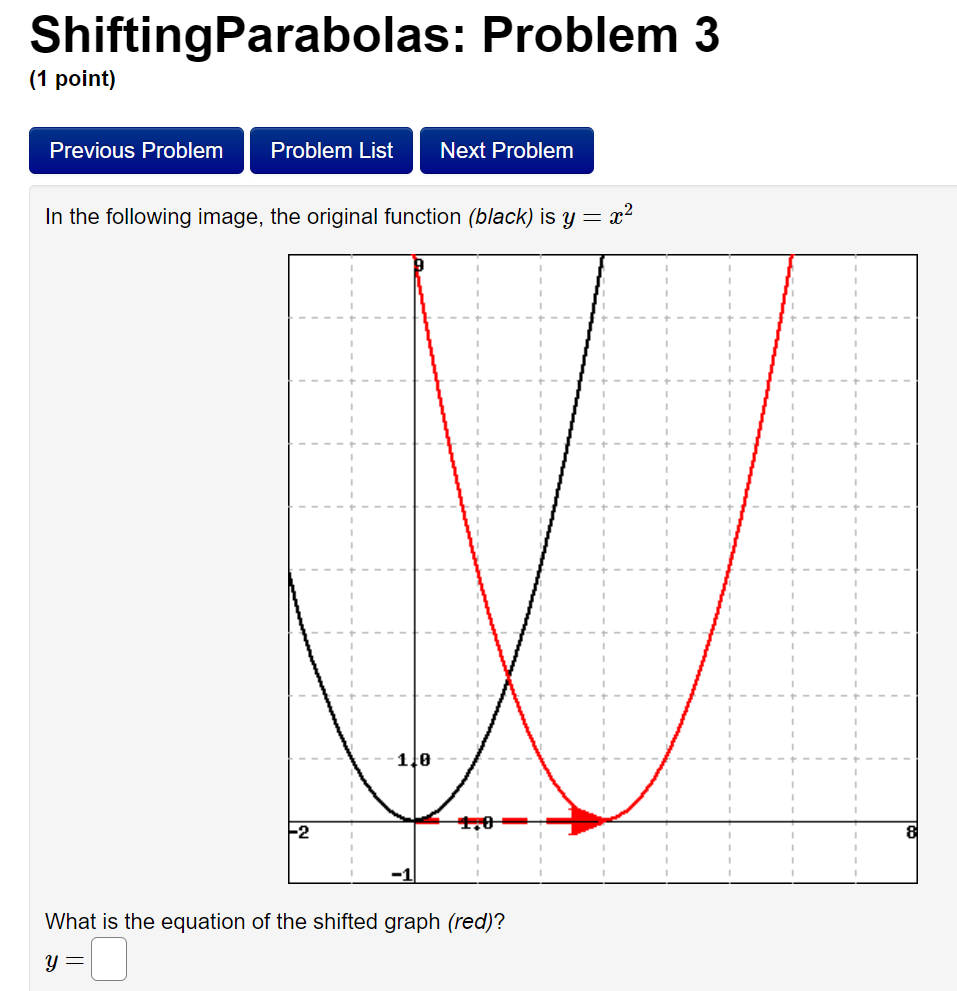 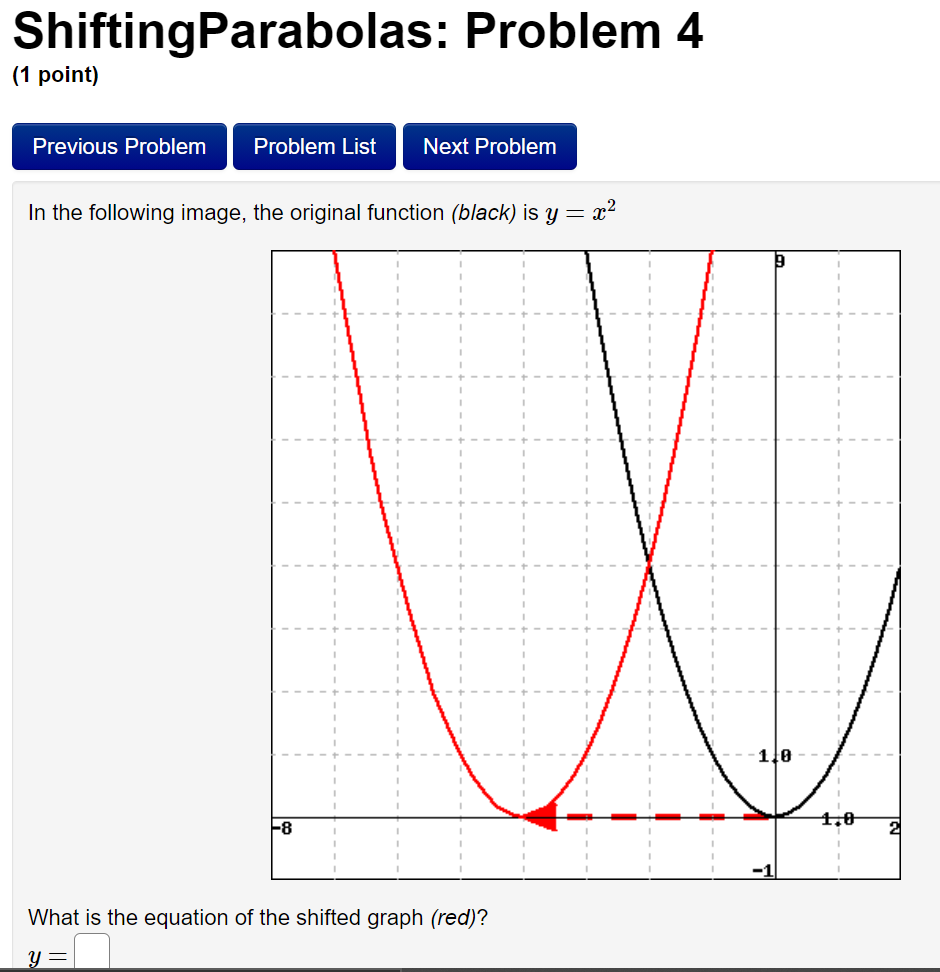 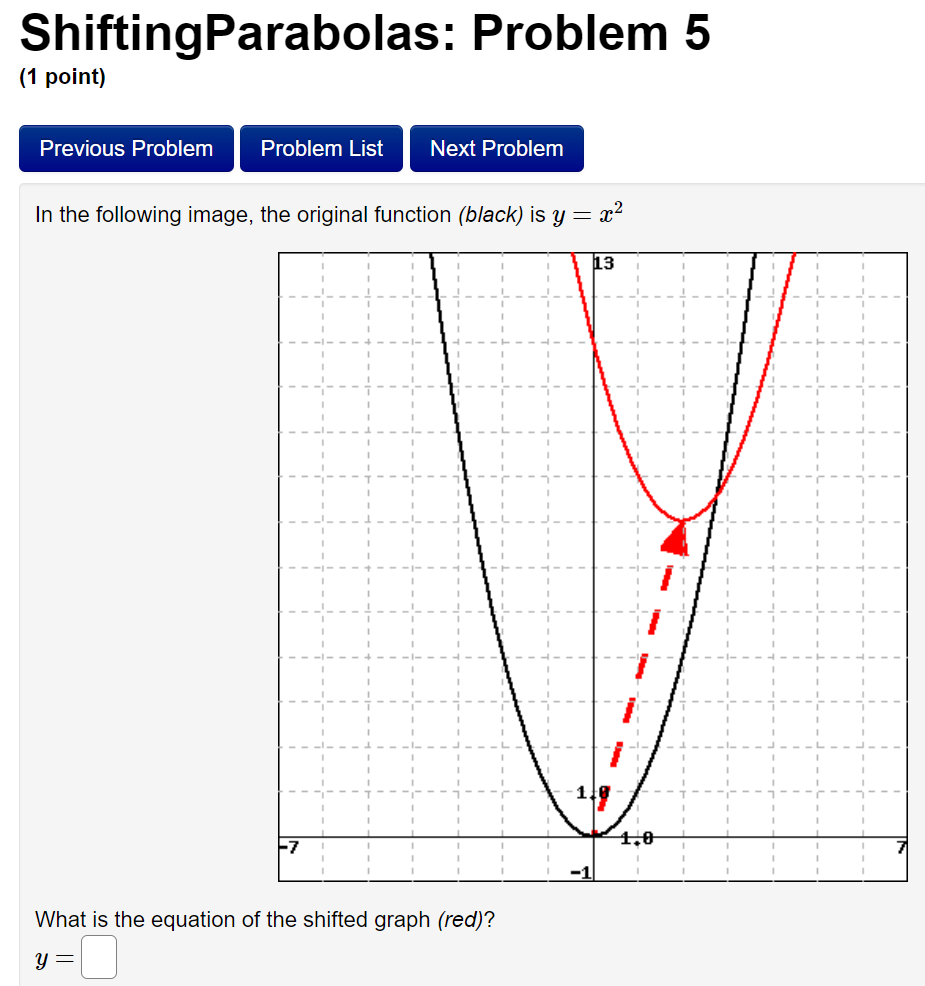 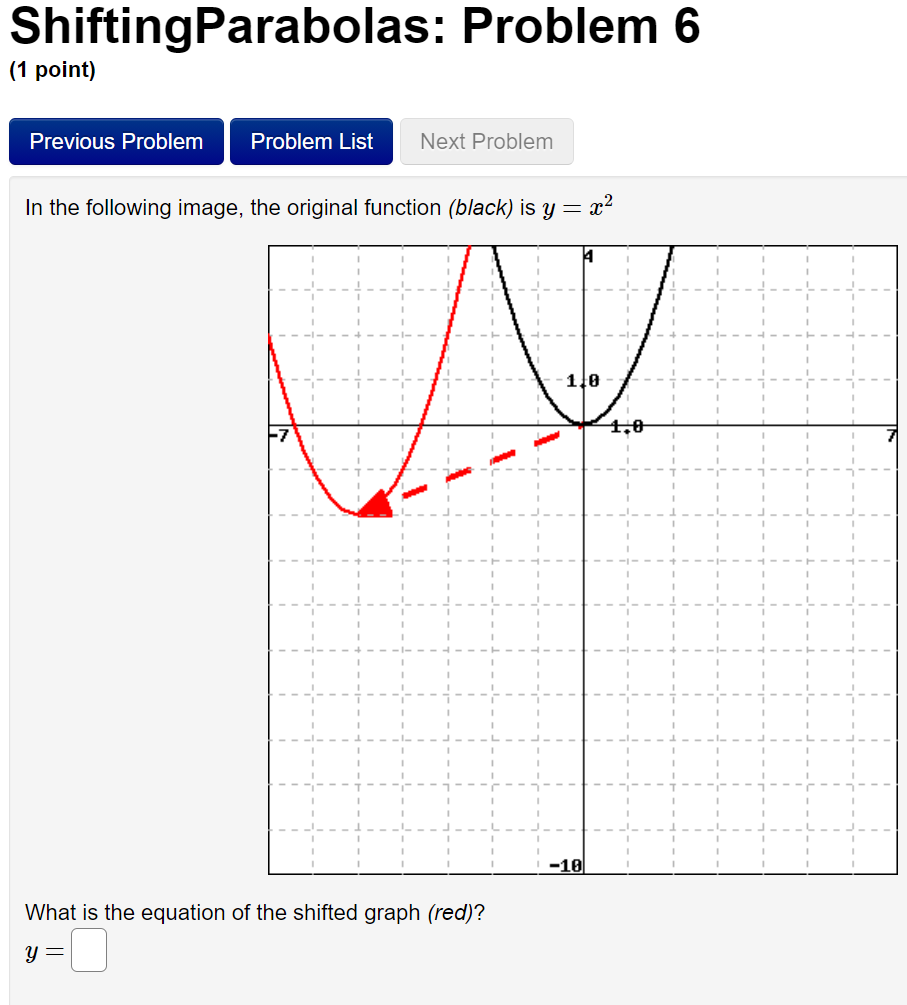 Write out all work for all steps 1 through step 5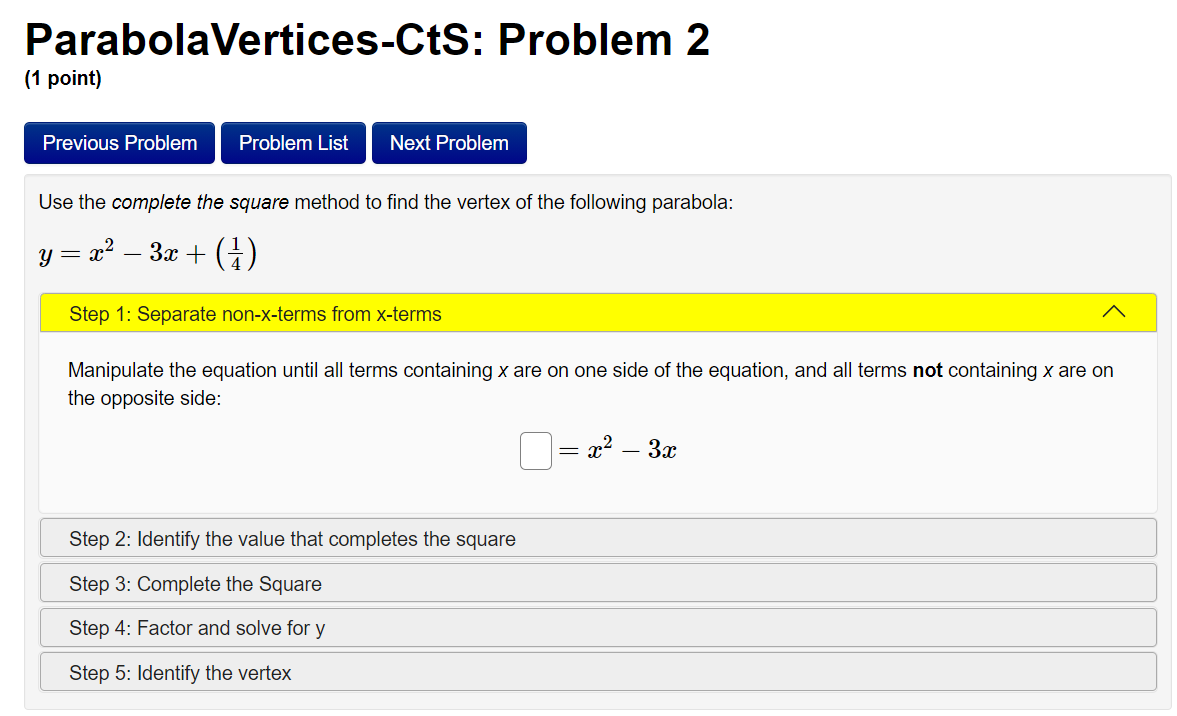 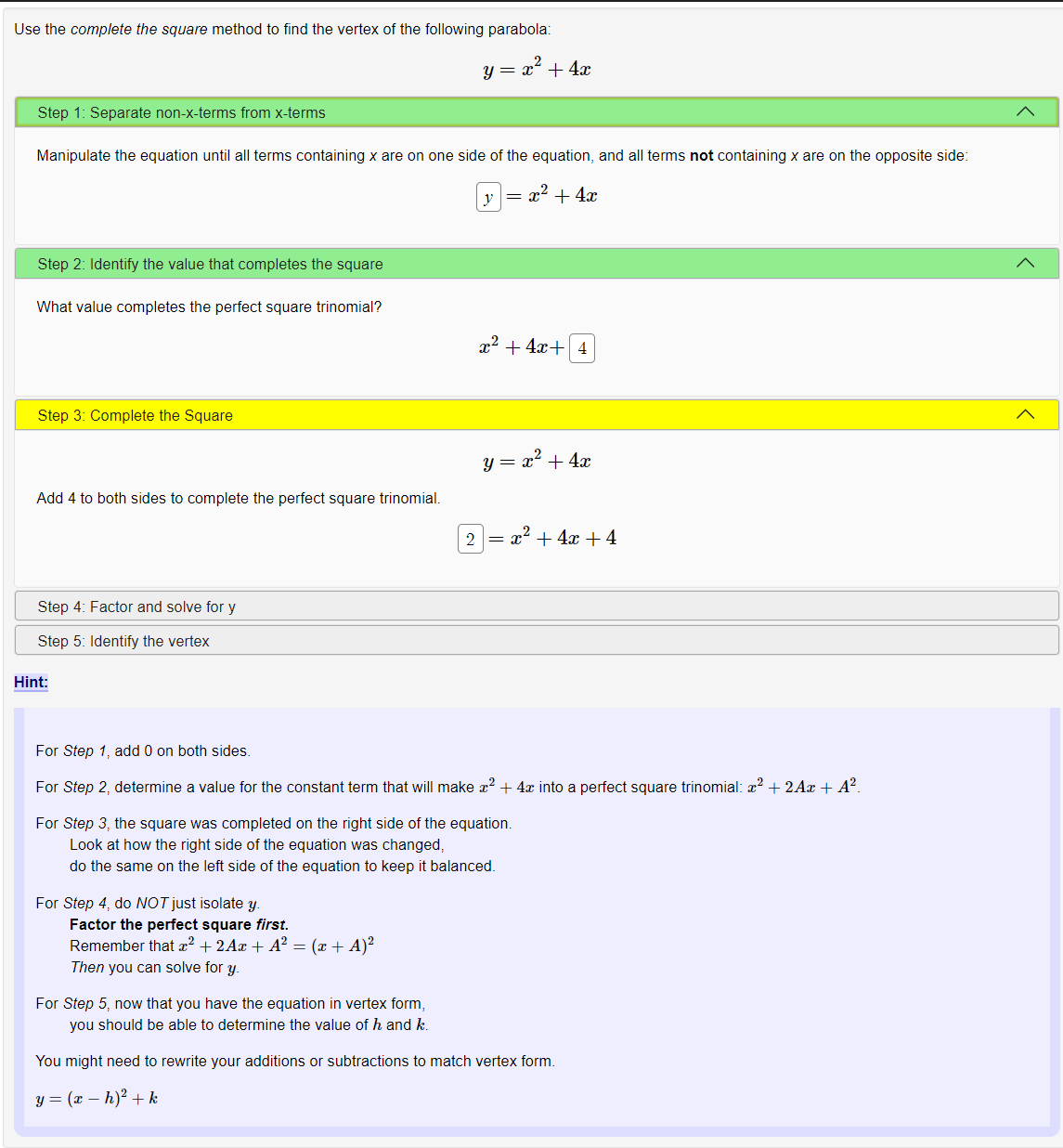 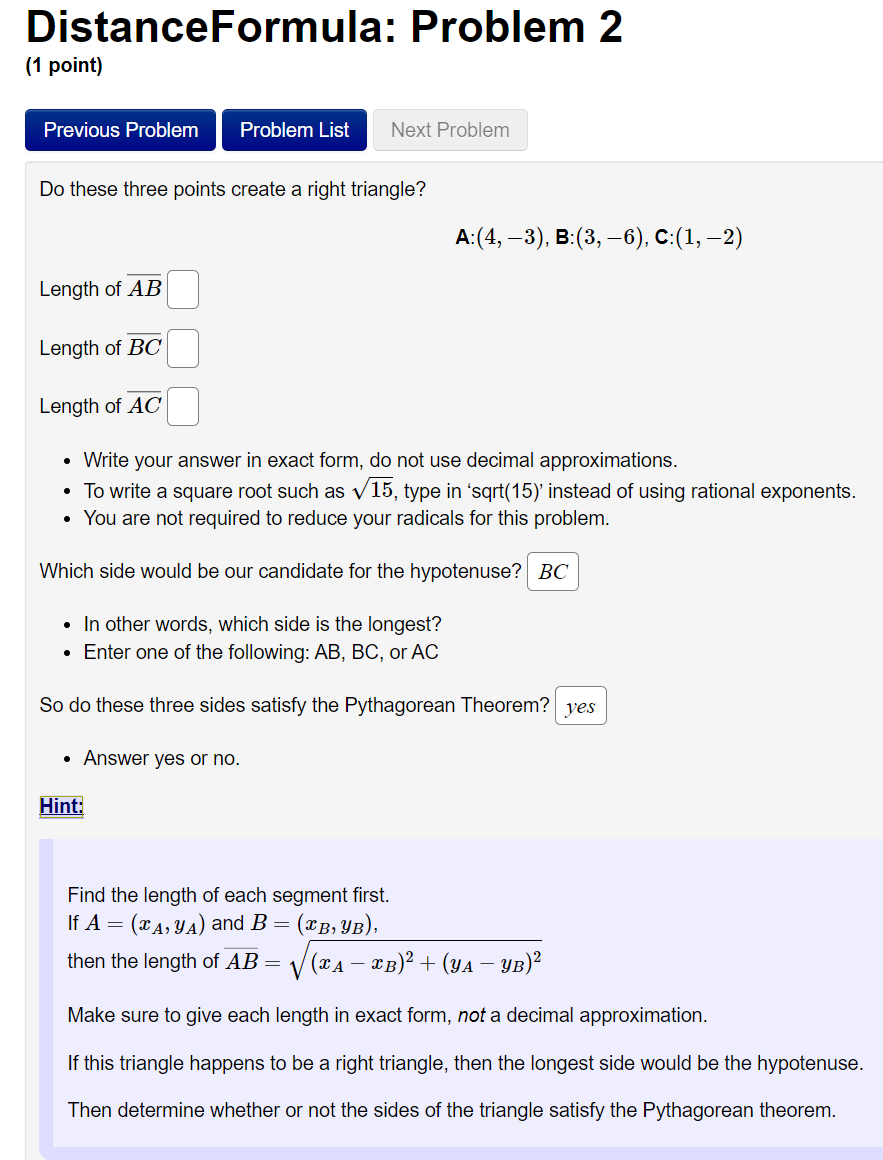 